COMMUNITY HERITAGE GRANTS 2020Progress Report FormDeclarationI assure the National Library of Australia that the statements in this Progress Report are held to be true and correct.Contact Person / Project Manager:Full name
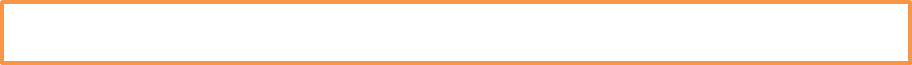 Signature and Date
Position within organisation
